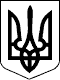 У К Р А Ї Н А ВІДДІЛ   ОСВІТИ  ОРІХІВСЬКОЇ РАЙОННОЇДЕРЖАВНОЇ АДМІНІСТРАЦІЇЗАПОРІЗЬКОЇ ОБЛАСТІН А К А З31.05.2016							  	    			№182 -оПро проведення тренінгу«Веб 2.0 в педагогічній діяльності»На виконання рішення колегії Департаменту освіти і науки від 23.04.2012 «Про виконання Програми розвитку освіти Запорізької області на 2013-2017 роки з питання стану реалізації обласного освітнього проекту «Формування та розвиток інформаційно-комунікаційної компетентності педагогів», з метою підвищення рівня ІТ-компетентності вчителів-предметниківНАКАЗУЮ:1.Районному методичному кабінету:забезпечити проведення тренінгу «Веб 2.0 в педагогічній діяльності» в період з 06.06.2016 по 10.06.2016 на базі КЗ «Оріхівська ЗОШ І-ІІІ ступенів № 5» (початок о 8.30);забезпечити участь тренера Стоячко В.О.;здійснювати організаційно-методичний супровід проведення тренінгу.2.Директору КЗ «Оріхівська ЗОШ І-ІІІ ступенів №5» Денисенко С.І. забезпечити умови проведення тренінгу в навчальному закладі.3.Директорам КЗ «Новояковлівська ЗОШ І-ІІІ ступенів» Левченку Г.М., КЗ «Кіровська ЗОШ І-ІІ ступенів» Мельнику О.М., КЗ «Оріхівський НВК №2 ім.В.А.Лазаряна" Заїченко Н.Д., КЗ «Омельницька ЗОШ І-ІІІ ступенів ім.М.А.Доллежаля» Орел Т.І. забезпечити участь вчителів у тренінгу «Веб 2.0 в педагогічній діяльності» відповідно до списку (додається).4.Контроль за виконанням наказу залишаю за собою.	Начальник 									Н.І.ШевченкоПогоджено юрисконсульт 								Ю.І.ВигівськаЖильцова, 42922Додатокдо наказу відділу освітирайдержадміністрації                                                                                                    від 31.05.2016 №182-оСписок педагогічних працівників на проходження тренінгу “Веб 2.0 в педагогічній діяльності”на базі КЗ «Оріхівська ЗОШ І-ІІІ ступенів №5Завідувач районним методичним кабінетом відділу освіти                                    С.М.Дяченко№ПІБПосадаЗНЗ1І група з 06.06.2016 по 10.06.20161І група з 06.06.2016 по 10.06.20161І група з 06.06.2016 по 10.06.20161І група з 06.06.2016 по 10.06.20161Тилик Тетяна Анатоліївнавчитель початкових класівКЗ «Омельницька ЗОШ І-ІІІ ступенів ім.М.А.Доллежаля»2Головань Валентина Миколаївнавчитель біологіїКЗ «Омельницька ЗОШ І-ІІІ ступенів ім.М.А.Доллежаля»3Бондаренко Наталя Олексіївнапедагог організаторКЗ «Омельницька ЗОШ І-ІІІ ступенів ім.М.А.Доллежаля»4Петровська Ірина Олександрівнавчитель зарубіжної літературиКЗ «Омельницька ЗОШ І-ІІІ ступенів ім.М.А.Доллежаля»5Коваленко Тетяна Юріївнавчитель зарубіжної літературиКЗ «Новояковлівська ЗОШ І-ІІІ ступенів»6Найдьон Альона Олександрівнавчитель трудового навчанняКЗ «Новояковлівська ЗОШ І-ІІІ ступенів»7Михайлова Світлана Василівнавчитель української мови та літературиКЗ «Кіровська ЗОШ І-ІІ ступенів»8Михайлова Ілона Вячеславівна вчитель англійської мовиКЗ «Кіровська ЗОШ І-ІІ ступенів»9Красова Наталія Валеріївна початкові класи, практичний психологКЗ «Оріхівський НВК № 2»10Дондик Анна Миколаївнавчитель української мови та літературиКЗ «Оріхівський НВК № 2»11Щербина Олена Іванівназаступник директора з НВР, учитель зарубіжної літератури, рос. мовиКЗ «Оріхівська ЗОШ І-ІІІ ступенів №5»